ПРОГРАММА  МЕЖДУНАРОДНОЙ АКЦИИ «НОЧЬ МУЗЕЕВ»  В  ГАУК ТО «ТЮМЕНСКОЕ МУЗЕЙНО-ПРОСВЕТИТЕЛЬСКОЕ ОБЪЕДИНЕНИЕ»«ОКНО В БУДУЩЕЕ»19 МАЯ 2018 годМУЗЕЙНЫЙ КОМПЛЕКС им.И.Я.СЛОВЦОВА, ТЮМЕНЬУЛИЧНОЕ АРТ - ПРОСТРАНСТВО «МУЗЕУМ» (ул. Орджоникидзе,47, ул. Советская,63)Студенческая площадка «АрбатBig» в сквере Прощания, ул. РеспубликаИСТсквер «Казачья вольница»  в сквере «Исторический» (напротив Моста Влюбленных)ГЛАВНЫЙ КОРПУС МУЗЕЙНОГО КОМПЛЕКСА им.И.Я.СЛОВЦОВАул. СОВЕТСКАЯ, 63, тел.: 8(3452)45-35-90МУЗЕЙ-УСАДЬБА КОЛОКОЛЬНИКОВЫХУл. РЕСПУБЛИКИ, 18/20, тел.: 8(3452) 46-49-63; 46-27-67МУЗЕЙ «ДОМ МАШАРОВА»Ул. ЛЕНИНА, 24, тел.: 8(3452) 46-13-10АРХЕОЛОГИЧЕСКИЙ МУЗЕЙ-ЗАПОВЕДНИК НА ОЗЕРЕ АНДРЕЕВСКОЕ. ЯЛУТОРОВСКОГО ТРАКТА, 8(3452) 76-67-67ЭКСКУРСИИ НА ДВУХЭТАЖНОМ  АВТОБУСЕ.тел.:  8(3452)453-590, обязательно предварительное бронирование!ЯЛУТОРОВСКИЙ МУЗЕЙНЫЙ КОМПЛЕКС Вход на все объекты музейного показа – свободный,  дополнительное приобретение единого абонемента (взрослый -200 руб., детский-150 руб.) дает право участия в розыгрыше призов. МУЗЕ	ЙНЫЙ КВАРТАЛ ул. Революции, 75, тел.:8 (34535) 2-01-94УЛИЦА МАСТЕРОВ ул. Первомайская,19, тел.:8 (34535) 2-01-94ОБЪЕКТ КУЛЬТУРНОГО НАСЛЕДИЯ «ТОРГОВЫЕ РЯДЫ»ул. Первомайская, 19, тел.:8 (34535) 2-01-94КРАЕВЕДЧЕСКИЙ МУЗЕЙ ул. Революции, 75, тел.: 8 (34535) 3-16-58ИСТОРИКО-МЕМОРИАЛЬНЫЙ МУЗЕЙ ул. Революции, 75, тел.: 8 (34535) 3-16-58МУЗЕЙ «ДОМ ПРИРОДЫ» ул. Революции, 54, тел.: 8 (34535)  3-25-58ТОБОЛЬСКИЙ ИСТОРИКО-АРХИТЕКТУРНЫЙ МУЗЕЙ-ЗАПОВЕДНИК.«Вечности стражи»Вход на все объекты музейного показа - свободный. Экскурсии, мастер-классы, интерактивные программы – согласно прейскуранту Музея.В программе возможны изменения. Обязательно предварительное бронирование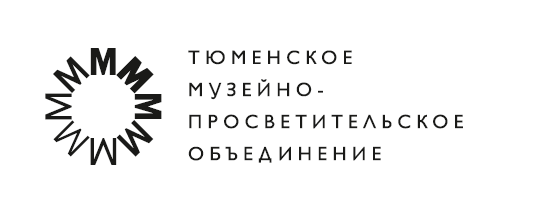 «Утверждаю» Генеральный директор ГАУК ТО «Тюменское музейно-просветительское объединение»__________________ С. Ю. Сидорова«_____»___________________2018 г.17:00 – 17:45Перфоманс  «Живые экспонаты» молодежного театра «Мимикрия»  на Цветном бульваре.17:00 – 22:00Уличный музейный парк «Музеум»Интерактивные презентации музеев, воркшопы, создание арт-объекта «Здесь и сейчас», историческая реконструкция (искусство боя на мечах), исторические танцы, фотозоны с настоящей телегой, ретро автомобилем, пушками…18:00- 18:20Церемония открытия  Международной акции «Ночь музеев» на площадке Музейного комплекса им. И.Я.Словцова, ул. Советская,63 c участием хореографической мастерской А.Балецкой, вокал-бэнда «Матрица» Центра культуры и творчества «Тюмень», школы барабанов «Полиритмия» и коллектива «ТАБО».17:00 – 22:00 Детская площадка «АрбатKIDS»17:00 – 22:00Выставка детских работ «Моя Тюмень» (ДТиС «Пионер»).17:00 – 22:00Интерактивные зоны: рисование песком на столах; настольные игры; игры с аниматорами.18:00 – 22:00Мастер-классы:  «Роспись в народном стиле», «Эскиз тюменского ковра», «Тюменское деревянное окно».18.00 – 22.00Уличный кинотеатр. Показ  фильмов Творческого объединения ТИУ «XXI век»18:00 – 22:0018:00 – 22:00«Сохраним вместе!» - презентация студенческих музейных экспозиций, мастер-классы, показательные выступления военно-патриотического объединения «Кречет», встреча с поисковым отрядом «Память сердца» лицея №34.19:00 - 21:3019:00 - 21:30«Musicсцена»- концертная программа творческих коллективов ВУЗов и ССУЗов г. Тюмени.18:00 – 22:0018:00 – 22:00«Будь с нами! Присоединяйся!» -  площадка волонтера, посвященная Году волонтера в России. Акция «Спешите делать добро!», формирование  отряда музейных волонтеров. Встреча с волонтерами ДЮЦ «Дзержинец», отрядом «Гранит» МАОУ СОШ №4 г. Тюмени.18:00 – 22:00«Время молодых!» - творческая мастерская студентов Тюменского  института культуры по рисованию портрета с натуры и декоративно-прикладному искусству.«Время молодых!» - творческая мастерская студентов Тюменского  института культуры по рисованию портрета с натуры и декоративно-прикладному искусству.19:00-20:00Квест «Студенческий экспресс».Команда – победительница награждается Дипломом и сувенирами.Квест «Студенческий экспресс».Команда – победительница награждается Дипломом и сувенирами.18:00 – 22:00Выставка «Как люди раньше жили» (постеры известных художников ХIХ-нач. ХХ вв. из фондов музейного объединения).18:15 – 21:30«Казачья песня»  - выступление творческих коллективов:18:30 – 19:00детский фольклорный ансамбль «Ярецъ», МАУ ДО «ДШИ «Этюд»;19:00 – 19:30выступление творческого коллектива «Яр Хмель» ДК «Строитель»;19:30 – 20:10фольклорный ансамбль «Росстань». Центр культуры и творчества «Тюмень».20:30-21:30  Выступление  ТОО ФРШ «Казарла».18:00 – 22:00Мастер – классы: по прядению; традиционной кукле; традиционной тюменской росписи.18:00 – 22:00Фотозона «Казачий хутор».18:00 – 20:00Пешеходные экскурсии «Прогулки по набережной» от «серебряных» волонтеров.18:00 – 19:00Музыкальное превью. Тюменский институт культуры (бесплатно).Музыкальное превью. Тюменский институт культуры (бесплатно).Музыкальное превью. Тюменский институт культуры (бесплатно).19:00 – 20:00ФЭШЕН-показ. Тюменский институт культуры (бесплатно).ФЭШЕН-показ. Тюменский институт культуры (бесплатно).ФЭШЕН-показ. Тюменский институт культуры (бесплатно).20:00 – 21:00Театрализованный концерт «ХАЙП по-музейному». Тюменский институт культуры (бесплатно).Театрализованный концерт «ХАЙП по-музейному». Тюменский институт культуры (бесплатно).Театрализованный концерт «ХАЙП по-музейному». Тюменский институт культуры (бесплатно).18:00 – 02:00Выставка «Детский музей истории русской открытки»Единственная в мире выставка открытки. Изучая и рассматривая открытки, взрослые вспомнят свое детство, а юное поколение узнает, каким было детство у их пап, мам, дедушек и бабушек (бесплатно).Выставка «Детский музей истории русской открытки»Единственная в мире выставка открытки. Изучая и рассматривая открытки, взрослые вспомнят свое детство, а юное поколение узнает, каким было детство у их пап, мам, дедушек и бабушек (бесплатно).Выставка «Детский музей истории русской открытки»Единственная в мире выставка открытки. Изучая и рассматривая открытки, взрослые вспомнят свое детство, а юное поколение узнает, каким было детство у их пап, мам, дедушек и бабушек (бесплатно).18:00 – 02:00Музейная бродилка «Твоя история» (50 руб./чел.)Музейная бродилка «Твоя история» (50 руб./чел.)Музейная бродилка «Твоя история» (50 руб./чел.)21:00-22:0022:00 – 23:0023:00 – 00:00Экскурсии по выставке «Детский музей истории русской открытки».35 руб./чел. (группа не менее 10 чел.).Экскурсии по выставке «Детский музей истории русской открытки».35 руб./чел. (группа не менее 10 чел.).Экскурсии по выставке «Детский музей истории русской открытки».35 руб./чел. (группа не менее 10 чел.).18:00 – 02:00Выставка «Шедевры» (бесплатно).Уникальные произведения русской классики, западноевропейской живописи и отечественного искусства  нач. ХХ в.Выставка «Шедевры» (бесплатно).Уникальные произведения русской классики, западноевропейской живописи и отечественного искусства  нач. ХХ в.Выставка «Шедевры» (бесплатно).Уникальные произведения русской классики, западноевропейской живописи и отечественного искусства  нач. ХХ в.18:00 – 02:00Игра-расследование «Музейный детектив» (50 руб./чел.).Игра-расследование «Музейный детектив» (50 руб./чел.).Игра-расследование «Музейный детектив» (50 руб./чел.).18:00 – 02:00Выставка «Авангард – как он есть» (бесплатно).Выставка «Авангард – как он есть» (бесплатно).Выставка «Авангард – как он есть» (бесплатно).18:00 – 02:00Ежегодная Международная фотовыставка-конкурс «Дни фото и мультимедиа»   (бесплатно).Ежегодная Международная фотовыставка-конкурс «Дни фото и мультимедиа»   (бесплатно).Ежегодная Международная фотовыставка-конкурс «Дни фото и мультимедиа»   (бесплатно).18:00 – 02:00 Интерактивная выставка «Слушайте радио на музейной частоте» (бесплатно).Увидеть радиоприемники 30-40 годов ХХ в., громкоговорители второй пол. ХХ в. и услышать архивные радиотрансляции! Интерактивная выставка «Слушайте радио на музейной частоте» (бесплатно).Увидеть радиоприемники 30-40 годов ХХ в., громкоговорители второй пол. ХХ в. и услышать архивные радиотрансляции! Интерактивная выставка «Слушайте радио на музейной частоте» (бесплатно).Увидеть радиоприемники 30-40 годов ХХ в., громкоговорители второй пол. ХХ в. и услышать архивные радиотрансляции!18:00 – 02:00Выставка «Сокровища недр» (бесплатно).Представлена часть уникальной геологической коллекции, которую музей формировал на протяжении многих лет.Выставка «Сокровища недр» (бесплатно).Представлена часть уникальной геологической коллекции, которую музей формировал на протяжении многих лет.Выставка «Сокровища недр» (бесплатно).Представлена часть уникальной геологической коллекции, которую музей формировал на протяжении многих лет.18:00 – 02:00Выставка «Тюменский ковер» с мастер-классом «Без швов» (бесплатно).Выставка «Тюменский ковер» с мастер-классом «Без швов» (бесплатно).Выставка «Тюменский ковер» с мастер-классом «Без швов» (бесплатно).18:00 – 23:00«Студия-ART».Моментальные шаржи, портреты (150 руб./чел). Тюменский институт культуры.«Студия-ART».Моментальные шаржи, портреты (150 руб./чел). Тюменский институт культуры.«Студия-ART».Моментальные шаржи, портреты (150 руб./чел). Тюменский институт культуры.18:00 – 23:00Создание «собственных произведений искусств», рисование на песке и др. (бесплатно).Создание «собственных произведений искусств», рисование на песке и др. (бесплатно).Создание «собственных произведений искусств», рисование на песке и др. (бесплатно).18:00 – 02:00АмфитеатрПоказ  научно-популярных исторических фильмов  в режиме нон-стоп. Международный кинофестиваль «НОЛЬ ПЛЮС» (бесплатно).АмфитеатрПоказ  научно-популярных исторических фильмов  в режиме нон-стоп. Международный кинофестиваль «НОЛЬ ПЛЮС» (бесплатно).АмфитеатрПоказ  научно-популярных исторических фильмов  в режиме нон-стоп. Международный кинофестиваль «НОЛЬ ПЛЮС» (бесплатно).21:00 – 00:00Исторический перфоманс «21-18» (бесплатно).Стань героем истории Ночи!Исторический перфоманс «21-18» (бесплатно).Стань героем истории Ночи!Исторический перфоманс «21-18» (бесплатно).Стань героем истории Ночи!00:00 - 01:00«Тайна музейной башни»(18+) (300 руб./чел., группа не более 15 чел.).Ночное путешествие при свете фонарей по башням музея от директора Музейного комплекса им.И.Я.Словцова. Особое условие – спортивная обувь!«Тайна музейной башни»(18+) (300 руб./чел., группа не более 15 чел.).Ночное путешествие при свете фонарей по башням музея от директора Музейного комплекса им.И.Я.Словцова. Особое условие – спортивная обувь!«Тайна музейной башни»(18+) (300 руб./чел., группа не более 15 чел.).Ночное путешествие при свете фонарей по башням музея от директора Музейного комплекса им.И.Я.Словцова. Особое условие – спортивная обувь!18:00 - 02:00 Интерактивный ПОП-АР музей Tele2. Интерактивный ПОП-АР музей Tele2. Интерактивный ПОП-АР музей Tele2.Центр музейных  коллекцийул. СОВЕТСКАЯ, 63, тел.: 8(3452)45-35-90Центр музейных  коллекцийул. СОВЕТСКАЯ, 63, тел.: 8(3452)45-35-90Центр музейных  коллекцийул. СОВЕТСКАЯ, 63, тел.: 8(3452)45-35-90Центр музейных  коллекцийул. СОВЕТСКАЯ, 63, тел.: 8(3452)45-35-9018:00,20:00, 22:0018:00,20:00, 22:00«Заздравная чаша»*  (взрослый -200 руб./чел., детский -100 руб./чел., группа не более 10 чел.)Душевное семейное мероприятие в коллекции «Металл».  (6+)«Заздравная чаша»*  (взрослый -200 руб./чел., детский -100 руб./чел., группа не более 10 чел.)Душевное семейное мероприятие в коллекции «Металл».  (6+)18:45, 20:45,22:4518:45, 20:45,22:45«Письмо в будущее»* (взрослый -150 руб./чел., детский -50 руб./чел., группа не более 10 чел.).Коллекция «Редкая книга» с уникальной возможностью просмотра рукописной книги 19 в. и написанием на специальных бланках письма в будущее перьевыми ручками и чернилами. (12+).«Письмо в будущее»* (взрослый -150 руб./чел., детский -50 руб./чел., группа не более 10 чел.).Коллекция «Редкая книга» с уникальной возможностью просмотра рукописной книги 19 в. и написанием на специальных бланках письма в будущее перьевыми ручками и чернилами. (12+).Тематические экскурсии*. (6+)Тематические экскурсии*. (6+)18:30, 19:45,22:1518:30, 19:45,22:15«Будущее в прошлом» (взрослый -150 руб./чел., детский -50 руб./чел., группа не более 10 чел.).Выставка графических произведений в коллекции «Графика».«Будущее в прошлом» (взрослый -150 руб./чел., детский -50 руб./чел., группа не более 10 чел.).Выставка графических произведений в коллекции «Графика».18:15, 19:30,21:1518:15, 19:30,21:15«Отсчитывая минуты и года».  Коллекция «Приборы»  (взрослый -150 руб./чел., детский -50 руб./чел., группа не более 10 чел.).«Отсчитывая минуты и года».  Коллекция «Приборы»  (взрослый -150 руб./чел., детский -50 руб./чел., группа не более 10 чел.).19:15, 20:30,23:3019:15, 20:30,23:30«К истокам древних культур» в коллекции «Археология»  (взрослый -150 руб./чел., детский -50 руб./чел., группа не более 10 чел.).«К истокам древних культур» в коллекции «Археология»  (взрослый -150 руб./чел., детский -50 руб./чел., группа не более 10 чел.).20:15,21:30,23:3020:15,21:30,23:30«Тюменское узорочье». Коллекция наличников  (взрослый -150 руб./чел., детский -50 руб./чел., группа не более 10 чел.).«Тюменское узорочье». Коллекция наличников  (взрослый -150 руб./чел., детский -50 руб./чел., группа не более 10 чел.).19:00-20:0021:00-22:0023:00 – 24:0000:30 – 01:3019:00-20:0021:00-22:0023:00 – 24:0000:30 – 01:30Тайны прошлого и будущего на сеансах гадания в старинном интерьере. *  (200 руб./чел. (группа не более 6 чел.). (18+)Тайны прошлого и будущего на сеансах гадания в старинном интерьере. *  (200 руб./чел. (группа не более 6 чел.). (18+)00:00-01:0000:00-01:00              «Музейные раритеты»* (300 руб./чел., группа не более 12 чел.).  Эксклюзивная экскурсия по фондохранению генерального директора ГАУК ТО «Тюменское музейно-просветительского объединение». Только в эту «Ночь  музеев» Вы увидите редкие иконы, первопечатные,  рукописные издания  и другие уникальные предметы, составляющие золотой фонд Музейного комплекса!                                                                                                        «Музейные раритеты»* (300 руб./чел., группа не более 12 чел.).  Эксклюзивная экскурсия по фондохранению генерального директора ГАУК ТО «Тюменское музейно-просветительского объединение». Только в эту «Ночь  музеев» Вы увидите редкие иконы, первопечатные,  рукописные издания  и другие уникальные предметы, составляющие золотой фонд Музейного комплекса!                                                                                          ИСТОРИЧЕСКИЙ ПАРК «РОССИЯ-МОЯ ИСТОРИЯ»ул. ОРДЖОНИКИДЗЕ,47, тел.: 68-11-11ИСТОРИЧЕСКИЙ ПАРК «РОССИЯ-МОЯ ИСТОРИЯ»ул. ОРДЖОНИКИДЗЕ,47, тел.: 68-11-11ИСТОРИЧЕСКИЙ ПАРК «РОССИЯ-МОЯ ИСТОРИЯ»ул. ОРДЖОНИКИДЗЕ,47, тел.: 68-11-11ИСТОРИЧЕСКИЙ ПАРК «РОССИЯ-МОЯ ИСТОРИЯ»ул. ОРДЖОНИКИДЗЕ,47, тел.: 68-11-1118:00 – 02:00Экспозиции: «Рюриковичи», «Романовы», «1914-1945гг. От Великих потрясений к Великой Победе»,  «Россия-моя история.1945-2016» (бесплатно).Экспозиции: «Рюриковичи», «Романовы», «1914-1945гг. От Великих потрясений к Великой Победе»,  «Россия-моя история.1945-2016» (бесплатно).Экспозиции: «Рюриковичи», «Романовы», «1914-1945гг. От Великих потрясений к Великой Победе»,  «Россия-моя история.1945-2016» (бесплатно).18:00-19:2019:30-20:5021:00-22:2022:30-22:5023:00-00:2000:30-01:50Экскурсионная программа* по одной из экспозиций «Россия-моя история» (50 руб./чел. группа не более 20 чел.).Экскурсионная программа* по одной из экспозиций «Россия-моя история» (50 руб./чел. группа не более 20 чел.).Экскурсионная программа* по одной из экспозиций «Россия-моя история» (50 руб./чел. группа не более 20 чел.).18:00-02:00Фотостудия «Историческая личность» Cфотографироваться в костюмах со съемок фильма «Тобол», выложить в инстаграм и получить фотографию с эксклюзивным дизайном (50 руб./чел).  Любители фото смогут самостоятельно проявить фотографию, сделанную в фотозоне (фото в костюме с проявкой - 400 руб./чел.).Фотостудия «Историческая личность» Cфотографироваться в костюмах со съемок фильма «Тобол», выложить в инстаграм и получить фотографию с эксклюзивным дизайном (50 руб./чел).  Любители фото смогут самостоятельно проявить фотографию, сделанную в фотозоне (фото в костюме с проявкой - 400 руб./чел.).Фотостудия «Историческая личность» Cфотографироваться в костюмах со съемок фильма «Тобол», выложить в инстаграм и получить фотографию с эксклюзивным дизайном (50 руб./чел).  Любители фото смогут самостоятельно проявить фотографию, сделанную в фотозоне (фото в костюме с проявкой - 400 руб./чел.).18:00 – 00:00Мастер-класс по гончарному мастерству (300 руб./чел.)Обучиться непростому гончарному делу и самому сделать кружку, тарелку!Мастер-класс по гончарному мастерству (300 руб./чел.)Обучиться непростому гончарному делу и самому сделать кружку, тарелку!Мастер-класс по гончарному мастерству (300 руб./чел.)Обучиться непростому гончарному делу и самому сделать кружку, тарелку!18:00 – 00:00Мастер-класс по плетению сувенирных лаптей (300 руб./чел.).Мастер-класс по плетению сувенирных лаптей (300 руб./чел.).Мастер-класс по плетению сувенирных лаптей (300 руб./чел.).МУЗЕЙ «ГОРОДСКАЯ ДУМА»ул. ЛЕНИНА,2, тел.: 8(3452)46-11-59; 46-41-61МУЗЕЙ «ГОРОДСКАЯ ДУМА»ул. ЛЕНИНА,2, тел.: 8(3452)46-11-59; 46-41-61МУЗЕЙ «ГОРОДСКАЯ ДУМА»ул. ЛЕНИНА,2, тел.: 8(3452)46-11-59; 46-41-61МУЗЕЙ «ГОРОДСКАЯ ДУМА»ул. ЛЕНИНА,2, тел.: 8(3452)46-11-59; 46-41-6118:00 – 02:0018:00 – 02:0018:00 – 02:00Выставка «Тюмень-Война-Великая Победа» (бесплатно).20:00 – 00:00 (каждый час)20:00 – 00:00 (каждый час)20:00 – 00:00 (каждый час)Экскурсия «Тюмень тыловая» (35 руб./чел., группа не менее 10 чел.).17:00 – 21:0017:00 – 21:0017:00 – 21:00Интерактивная площадка «Танковый бой» от компании «РадиоРазвлечения» (50 руб./чел. - 5 мин.).Радиоуправляемые танки - точные копии боевых машин размером 1:32 со звуковым сопровождением боя! 18:10-18:5019:00 -19:4518:10-18:5019:00 -19:4518:10-18:5019:00 -19:45Интерактивное мероприятие «Сказание о мамонте» (80 руб./чел.).Прикоснуться к костям  древних животных, узнать интересные факты о самом большом скелете мамонта в России и получить памятные сувениры!20:00-20:5021:00 -22:0020:00-20:5021:00 -22:0020:00-20:5021:00 -22:00Мультимедийное мероприятие «Удивительные экспедиции музея» (80 руб./чел.).Узнать, как поймать на удочку трех китообразных, где найти тысячу костей мамонта и многое  другое!18:00 – 02:0018:00 – 02:0018:00 – 02:00Выставка «Окно в природу» (бесплатно).18:00 – 01:0018:00 – 01:0018:00 – 01:00Музейная бродилка «Хозяева ночи»  с получением удостоверения! (30 руб./чел.)18:00 – 20:0018:00 – 20:0018:00 – 20:00Мастер-класс  «Игрушки-зверюшки» в рамках акции #ДАРИДОБРО (50 руб./чел).18:00 – 24:0018:00 – 24:0018:00 – 24:00Викторина «Я знаю о музее все!» (30 руб./чел.).18:00 – 02:0018:00 – 02:0018:00 – 02:00Монетный аттракцион (150 руб./чел.).Каждый сможет сам отчеканить себе сувенирную монету  с изображением мамонта, здания музея, Моста влюблённых.18:00 -21:0018:00 -21:0018:00 -21:00Интерактивная площадка под открытым небом «Армейские заметки» (бесплатно).Познакомиться с образцами современного оружия и времен Великой Отечественной войны, разобрать автомат Калашникова, написать заметку-отзыв на «Боевом листке».18:00 – 22:0018:00 – 22:0018:00 – 22:00Летнее кафе (на платной основе)18:20-19:2020:30-21:30«Один день из жизни Тюмени…». К 200-летию Александра II. (100 руб./чел.)Экскурсия-прогулка по историческому центру Тюмени в сопровождении знатоков истории*.18:00 – 02:00«Тюмень глазами Цесаревича» (фотовыставка, бесплатно)19:20 - 19:50«Символы флота и  купечества» (открытие арт-объекта, бесплатно).21:30- 22:00«Брусчатка» (открытие арт-объекта, бесплатно).18:00 – 20:00Шаржи от Миланы Русой (300 руб./чел.).19:00 - 20:00Выступление ансамбля русских народных инструментов «Ваталинка». Центр культуры и творчества «Тюмень».19:00 – 20:00Музыкальное трио. Центр культуры и творчества «Тюмень».18:00 – 02:00Ретрофотоателье (бесплатно).Уникальная возможность примерить образ горожанина ХIХ века и сделать фотографию для семейного альбома.18:00 – 02:00 Экспозиция «Торговый дом И.П.Колокольникова.Н-ки» (бесплатно).18:00 -02:00«Творчество передвижников» (бесплатно).Картины известных художников: И.И.Шишкина,  А.К.Саврасова, В.Д.Поленова, А.М.Васнецова из фондов Тюменского музейно-просветительского объединения.22:00 – 23:00Тюменский Stand Up в «Торговом доме Колокольникова Н-ки» * (250 руб./чел.) (18+)18:00 – 02:00«В гостях у самовара» (бесплатно).Стильная фотозона с угощением  иван-чаем.18:00 – 02:00Экспозиция «Музей истории дома ХIХ – ХХ вв.» (бесплатно).18:00 – 20:00«Миссия выполнима» (50 руб./чел.).Квест для интеллектуального отдыха с увлекательными и азартными заданиями.18:00 – 20:0000:00 – 02:00«Фанты» (бесплатно).Оригинальная карточная игра времен Александра II.18:00 – 21:00Мастер-класс по изготовлению пальчиковых кукол в рамках акции #ДАРИДОБРО (50 руб./чел.).15:00-16:0018:00-19:0019:30 – 20:30«Заколдованная Королевна» (200 руб./чел.)Кукольный спектакль Сергея Ильина на экспозиции «Весь мир-театр»*.18:00 – 02:00«Знатоки театра» (викторина, бесплатно).20:00;21:00;22:00«Лучший город земли. Потомки» (бесплатно). Игровая программа в старинной усадьбе от Тюменского государственного института культуры.18:00 -22:00Летнее кафе (на платной основе)18:00 – 02:00«Тюмень в объективе» (фотовыставка, бесплатно).18:00 – 02:00«Семейный альбом» (бесплатно).Посещение экспозиции. Консультации специалистов.19:00-20:30Выступление исполнителей бардовской и авторской песни  (бесплатно).21:00 – 21:30«Весенняя лира» (литературный вечер, бесплатно).21:30-23:00«Танцуют все!» (бесплатно)Мастер-класс при участии Дома танцев.18:00-02:00Квест-зона «Ключевой вопрос»*  (200 руб./чел., группа не более 5 чел.).  (12+)Впервые открыт флигель дома Машарова!18:00 – 02:00Авторская игра «Монополия *   (150 руб./чел.) (18+) Сюжеты опираются на историю Тюмени к. ХIХ-начала ХХ вв.18:00 – 02:00Авторская игра «Мафия»* (100 руб./чел.) (16+)18:00-02:00«Время и вещи» (бесплатно)Выставка кухонной утвари к.ХIХ – нач.ХХ вв.18:00 – 23:00Кулинарная викторина – розыгрыш рецептов из старинной кулинарной книги (бесплатно).18:00 – 22:00Мастер-классы от клуба «28 петель» (бесплатно)Вязание комплектов одежды для недоношенных детей, которые будут  переданы в родильные дома Тюмени.18:00 – 22:00Летнее кафе (на платной основе).18:00 – 18:30Церемония открытия  Международной акции «Ночь музеев» (бесплатно).Выступление этнографического коллектива, дефиле в костюмах исторического фильма «Тобол», флэшмоб «АМЗ – открытый музей для открытых людей».18:00 - 02:00Выставка «Из глубины веков» (бесплатно).Уникальные археологические находки,  начиная с V тыс. д.н.э.18:00 - 02:00Выставка «Мифы о земном пути северных народов» (бесплатно).Вы узнаете о традициях, религиозных обычаях, обрядах, сопровождающих земной путь народов Севера от рождения до ухода в мир иной.18:00 – 02:00Выставка «В арсенале древних воинов» (бесплатно).Уникальная возможность – увидеть оружие и доспехи Сибирских воинов IX-XII вв.,  показ  костюмов из фильма «Тобол».18:00 – 24:00Выставка-впечатление «Открытый чум» (бесплатно).Хозяин чума  поведает Вам о семейных традициях, бытовании, особенных условиях жизни северных народов. Традиционные игры  и состязания на интерактивной площадке, показ костюмов из фильма «Тобол».19:00 – 19:4519:45 - 20:3020:30 – 21:1521:15 – 22:00«Тропою предков» (пешеходная эко-экскурсия, 50 руб./ чел.).Путешествие с археологом предоставит Вам возможность познать историю открытия и наследия архитектурных объектов на  примере показа одного из первых памятников федерального значения – Андрюшин городок», открытого в1883 г.00:00 – 00:3000:30 – 01:0001:00 - 01:3001:30 – 02:00«Следы забытых цивилизаций» (ночная эко-экскурсия с фонариками) (200 руб./чел.). (18+)Возможность познать историю открытия археологического памятника федерального значения «Жилье».00:00 – 00:3000:30 – 01:0001:00 - 01:3001:30 – 02:00«Тайны древних обрядов»  (200 руб./чел.). (18+)Участие в древнем обряде поможет Вам получить положительную энергию, настроить на позитивное восприятие мира, научить  концентрироваться на положительном опыте прошлого, избегать страха перед будущим и добиваться желаемого.21:00 – 22:00«Будни археолога» (интерактивные «раскопки», песни у костра, 100 руб./чел.). На интерактивной площадке, сможете поучаствовать в импровизированных «раскопках», попеть песни у палатки.19:21 - 21:00«Поиски затерянных артефактов» (селфи-квест с загадками Андреевских озер, 100 руб./чел.).Найти наследие предков , увидеть отражение старины в предметах, объектах современности и сделав сэлфи, прийти первым к финишу, получив заветный приз!20:00 – 20:2020:20 – 20:4020:40 – 21:0021:00 – 21:2021:20 – 21:40«Что умели наши предки» (100 руб.).Творческая мастерская по изготовлению обрядовых кукол в рамках акции #ДАРИДОБРО.18:30 - 20:30Пленэр «Рисуем природу Андреевских озер» (100 руб./чел.).Почувствовать себя настоящим художником, взять в руки кисть и окунуться в мир красок и эмоций!19:00 - 21:00Мастер-классы по гончарному делу, традиционному ткачеству (100 руб./чел.).18:00 - 18:3018:30 – 19:0019:00 - 19:3019:30 – 20:00«Сказы Хранительницы Андреевских  легенд» (50 руб./чел.).Познавательное путешествие  с элементами старинных игр, забав, мифов загадок Андреевских озер.18:00-20:00«Стрельбище сибирского средневековья» (150 руб./чел. – взрослый билет; 50 руб./чел. – детский билет).Облачившись в костюм средневекового воина, Вы сможете освоить стрельбу из древнего арбалета и освоить стрельбу из Скифского лука.18:00 - 02:00«Игры наших предков» (бесплатно).Метание копья, «древние шашки», и другие старинные забавы.18:00 - 02:00«Как жили наши предки» (выставка под открытым небом, бесплатно).Старинная утварь и предметы быта из фильма «Тобол».18:00 - 24:00Фото-зона «Примерь образ предка» (100 руб./чел.- взрослый билет; 50 руб./чел. - детский билет).21:00 – 22:00«Мифы и легенды о Золотой бабе» (бесплатно).Экспресс-экскурсия (продолжительность 15 минут,  для групп – 15 чел.).Вы познакомитесь с легендой, которая  связана с одним из самых загадочных явлений языческой культуры евразийского континента – «Золотая Баба».19:00 – 23:00«Андреевская трапезная» (на платной основе).Чай из древнего самовара с ягодами, медом, андреевскими баранками, традиционные блюда сибирской кухни.18:00 - 22:00«Андреевский торжок» (на платной основе).Ярмарка народных промыслов и ремесел Тюменской области.13:00 -15:0015:30-17:30Премьера «вкусной» экскурсии «Пища для ума и не только…» с участием кулинарной школы «Максим. Класс» (взрослый – 850 руб./чел, пенсионеры, дети – 650 руб./чел.).18:00-19:0019:00-20:0020:30-21:3021:30-22:30 Театрализованная экспресс-экскурсия «Зарисовки сибирского города» (взрослый – 300 - 200 руб./чел., дети до 14 лет – 200 руб./чел.).18:00 – 19:00Торжественное открытие Международной акции «Ночь музеев» с участием лучших творческих коллективов г. Ялуторовск. Подведение итогов интернет-викторины «По следам путешественников».18:00 – 00:00Передвижная выставка «Декабристы: путь длиною в 30 лет» (бесплатно).Боди-арт и фейс-арт (на платной основе).Мехенди-салон (на платной основе).Работа летнего кафе (на платной основе).21:30-23:00Розыгрыш призов.23:00Флешмоб «Маяк в будущее».18:00 – 22:00Выставка-продажа изделий мастеров  из Ялуторовска (на платной основе).18:00 – 02:00Выставка «Мой музей – моя история» (бесплатно). Выставка посвящена истории формирования и развития Ялуторовского музея. «Жемчужиной» выставки являются уникальные коллекции, сформированные в 1950-1990-х гг.: старинного медного литья, икон, нумизматики, редкой книги, изделий из стекла, колокольчиков.18:00 – 02:00Театрализованная экскурсия «Ялуторовское купечество на службе Отечеству»  (бесплатно).Посетителей встретит купец  И.И. Лагин, который расскажет об истории здания «Торговые ряды» и плеяде замечательных благотворителей прошлого.18:00 – 02:00Выставка «Тюменский ковер. Цветы Сибири» (бесплатно).Выставка знакомит с историей, традициями и  ручного ковроткачества, сохранившегося в Тюменской области. Тюменский традиционный махровый ковер – один из самых ярких и самобытных промыслов Сибири с богатой историей, уходящей корнями в глубь веков.19:00 – 20:00 Творческая встреча с вокальной группой «Забава» (рук. Н. Игнатченко) (бесплатно).Лауреат Всеуральского смотра-конкурса «Богат талантами Урал». Как живет сегодня коллектив, о чем мечтает, к чему стремится – об этом почитатели таланта ансамбля смогут узнать во время творческой встречи.  19:00 – 02:00Мероприятие «Сквозь кружево веков» (бесплатно).Мероприятие позволит окунуться с эпоху конца XVIII – начала XX веков. Узнать яркую историю веера, как атрибута величия фараона, признака высокого достоинства, иноземной диковинки, значимого элемента светской жизни и красивого, дорогого аксессуара к торжественному костюму. Пообщаться на «языке веера»,  изготовить бумажный веер (мастер-класс – 50-00 руб.)  и  сфотографироваться с  веером из фондов музея!19:00 – 02:00Квест «Прошлое – окно в будущее» (бесплатно). Выполнить увлекательные задания в каждом музейном объекте, с помощью ключа разгадать закодированное слово и открыть «окно в будущее»! 20:00 – 02:00Интеллектуальное шоу «Власть факта» (50 руб./чел.).Неизвестные штрихи и забытые подробности минувшего по истории города и родного края, актуальные проблемы дня сегодняшнего и их исторические корни — темы интеллектуального шоу «Власть факта».  Победитель шоу будет отмечен ценным подарком.18:00 – 02:00Выставка «Женский мир. Перемещение».Восхитительные одеяла, покрывала, коврики, сумки, игрушки, костюмы с этническими мотивами и многое другое, выполненное в технике лоскутного шитья – плоды необычайной фантазии, слияния самых разнообразных материалов и творческой дерзости тюменской мастерицы, участницы всероссийских и международных фестивалей и выставок Людмилы Шатохиной (бесплатно).18:00 – 02:00Выставка «Ялуторовск: от острога до города» (бесплатно).Макеты Ялуторовского острога, водяной мельницы, подлинные предметы ХVIII- ХIХ вв., характеризующие ремесла и промыслы, развитые в Ялуторовском уезде.18:00 – 02:00Экспресс-экскурсия «Ради жизни веков грядущих» (бесплатно).Об истории Ялуторовска в различные исторические эпохи. Это не только уникальное историческое прошлое, это наследие и современность, личный вклад известных земляков в развитие города, новые традиции.21:30-24:00Театрализованная экскурсия  «Сказки лоскутного одеяла» (для детских и семейных групп) (бесплатно).Знакомство с коллекцией талантливой мастерицы Л. Шатохиной,  изготовление обрядовой куклы, создание лоскутного одеяла, разгадывание загадок из лукошка. Вместе с находчивым солдатом участники экскурсии  «приготовят» кашу из топора, попробуют «разбить» золотое яйцо  курочки Рябы (мастер-класс - 30 руб.чел.).19:00-02:00Экскурсия по открытому фондохранению «Музейное закулисье» (бесплатно).Вы познакомитесь с артефактами, которые никогда ранее не экспонировались и  сможете увидеть работу музея «изнутри».18:00 – 02:00Театрализованная экспресс-экскурсия «Да, были люди в наше время…» (бесплатно).«Унтер-офицер Семеновского полка» расскажет о декабристах – участниках Отечетственной войны 1812 г.18:00-00:00Кофейня  «Мокко-Занзибар» по-муравьевски.  Ароматный кофе, сваренный по  фирменному рецепту М.И.Муравьева-Апостола (100 руб./чел.).18:00 – 02:00Мероприятие «Письмо в будущее» (60 руб./чел.).Письмо в будущее - это машина времени! В бумажном письме можно передать намного больше чувств и эмоций, чем в обычном e-mail. Попробуйте и вы написать письмо  себе, близким или незнакомым людям. Вы увидите - эффект будет невероятным!22:00-23:00Мастер-класс «Гусарская баллада» (30 руб./чел.).Изготовление фигурки воина гусарского полка времен Отечественной войны 1812 г. 18:00-23:00Театрализованная экспресс-экскурсия  ««Сказ о том, как Якушкин в Ялуторовске жил» (бесплатно).Хозяйка дома Федосья Родионовна Трапезникова с племянницей Оленькой расскажут о том, как они жили со своим знаменитым постояльцем.18:00 – 02:00Самостоятельный осмотр экспозиции «В мире животных»  (работа отдельных зон: «Арт-терапия», «Видео-зона», «Игротека»,  бесплатно).Знакомство с животным миром края,  голосами животных, ароматами природы.18:00-22:00Мероприятие  «Маленькие чудеса большой природы» (бесплатно).Путешествие  с Котом ученым по лесным тропинкам с испытаниями на смекалку, выносливость, ловкость.18:00-02:00«Арома-бар» (бесплатно).Об интересных фактах про самые ароматные травы, о натуральных эфирных маслах, необыкновенных свойствах ароматерапии, магических свойствах привычных приправ из кухонных шкафчиков.18:00-02:00Планетарий (80 руб./чел.).Увлекательное астрономическое шоу для детей и взрослых!Территория Тобольского Кремля.Территория Тобольского Кремля.18:00-02:00Работа информационного центра.18:00-02:00Обзорная экскурсия по архитектурным объектам Тобольского Кремля  «Башни Тобольского Кремля» (50 руб./чел., группа не менее 20 чел.).18:00-02:00Конкурс «Фото-кросс». Конкурс фоторабот на тему «430 лет и 1 год …» (бесплатно).18:00-02:00Создание архитектурного арт-объекта «Башня». Строительство деревянной башни. (Территория «Музей истории управления Сибирью» Воеводский Двор) (200 руб./чел.).Музейный комплекс «Гостиный двор», ул. Красная площадь,2, строение 1.17:00-22:00Открытие интерактивной площадки «Воеводское подворье»: ярмарка с костюмированными участниками, торговыми и ремесленными палатками. Работа интерактивных мастерских (на платной основе).«Музей Сибирского предпринимательства».Музейный комплекс «Гостиный двор», ул. Красная площадь, 2, строение,1, тел.: 8(3456) 22-41-56,26-40-70«Музей Сибирского предпринимательства».Музейный комплекс «Гостиный двор», ул. Красная площадь, 2, строение,1, тел.: 8(3456) 22-41-56,26-40-7018.00-23.00Палаты Сибирского Воеводы. Фото-зона «Купеческие закрома» (50 руб./чел.).«Музей истории управления Сибирью».                                        Музейный комплекс «Дворец Наместника», ул. Красная площадь, 1, строение 3, тел.:8(3456)24-69-63«Музей истории управления Сибирью».                                        Музейный комплекс «Дворец Наместника», ул. Красная площадь, 1, строение 3, тел.:8(3456)24-69-6317:00-18:00Торжественное закрытие Всероссийского фестиваля «Жароптицево перо – 2018»: награждение участников, демонстрация лучших театральных постановок и творческих работ участников (бесплатно).18.00Открытие Международной акции «Ночь музеев - 2018» в Тобольском Кремле (бесплатно):театрализованное представление; интерактивные площадки (на платной основе);фото-зоны.18.30Арт-показ. Демонстрация архитектурных форм из бумаги от учащихся детской школы искусств им. А.А. Алябьева, отделение архитектуры и дизайна «Арт-перспектива» (бесплатно).20:00Музыкальный салон (на платной основе).18:00-02:00Выставка «Возвращение шедевров».Представлены картины и скульптур известных художников России – Василия Кандинского, Ивана Айвазовского, Константина Коровина, переданные из г.Тобольск в областную картинную галерею в 1957 году (бесплатно).«Первый музей Сибири».Музейный комплекс «Губернский музей», ул. Семена Ремезова,10, тел.: 8(3456)22-79-64«Первый музей Сибири».Музейный комплекс «Губернский музей», ул. Семена Ремезова,10, тел.: 8(3456)22-79-6418.00-02:00Выставка «Скрытая история».Уникальные археологические находки, найденные на территории Тобольска и Тобольского Кремля (бесплатно).18.00-02:00 (каждый час)Интерактивная площадка «Поиски истяцкого клада».  Вооружившись теоретическими знаниями, стать участником исследования, приобщиться к истории, археологии и реконструкции археологического раскопа (100 руб./чел.).Семейный музейный центр «Камелек», ул. Красная площадь,1, строение 4, тел.: 8(3456)22-36-11Семейный музейный центр «Камелек», ул. Красная площадь,1, строение 4, тел.: 8(3456)22-36-1118:00-22:00Интерактивная площадка:мастер-класс по изготовлению  игрушки из лыка (50 руб./чел.).мастер-класс по созданию открытки «Башни Кремля» (50 руб./чел.).творческая мастерская бумажных поделок  в технике оригами (50 руб./чел.).«Музей Сибирской каторги и ссылки».Музейный комплекс «Тюремный замок», ул. Красная площадь, 5, тел.: 8(3456)22-37-67«Музей Сибирской каторги и ссылки».Музейный комплекс «Тюремный замок», ул. Красная площадь, 5, тел.: 8(3456)22-37-6719:00«Тобол: архитектура создания…». Интерактивная площадка с участием актеров массовых стен (бесплатно).18:00-02:00Выставка  одного предмета. «Записка из киота» (бесплатно). Завещание политических каторжан будущим потомкам.18:00-01:00(каждый час)«Свет в конце тоннеля».Интерактивный маршрут по подземелью Тюремного замка (100 руб. чел., группа не менее 10 чел.).18:00-24:00Фото-зона «Вышка надзирателя» (50 руб./чел.).«Рентерея. Открытое фондохранение», ул.Красная площадь1, строение 1, тел.: 8(3456)22-09-65«Рентерея. Открытое фондохранение», ул.Красная площадь1, строение 1, тел.: 8(3456)22-09-65  18:00-01:00  (каждый час)«Через прошлое в будущее». Экскурсия по  Рентерее – древнему казнохранилищу, показ экспонатов археологической, природной коллекции  Земли Сибирской, а также предметов быта сибиряков ХIХ–ХХ вв. (150 руб. чел., группа не более 10 чел.).«Дом Губернатора», ул. Мира,10, тел.: 8(3456)27-72-04, 27-72-07«Дом Губернатора», ул. Мира,10, тел.: 8(3456)27-72-04, 27-72-0718:00Интерактивная площадка: ««Царское» чаепитие», с игровыми столами, зонами отдыха и чтения,  музыкальным сопровождением  и открытой танцевальной площадкой (бесплатно).21:00Спектакль по пьесе А.П. Чехова «Медведь». Постановка Тобольского драматического театра им. П.П. Ершова. Спектакль по этой пьесе состоялся в Тобольске 3 марта 1918 года в домашнем театре семьи Романовых при участии бывшего царя Николая II и двух его дочерей (на платной основе).Сервисное обслуживание посетителей.Сервисное обслуживание посетителей.    18:00 – 02:00Работа «Дворцовой пряничной», «Поварни», Чайной «По кругу» (на платной основе).    18:00 – 24:00Работа сувенирных лавок (на платной основе).